Lesmateriaal karakteriseren met het concept-contextvensterRandvoorwaardenTijdsduur:	1-2 uur Benodigdheden:	- schoolboeken voor het eigen vak voor de bovenbouw havo en/of vwo;
- modules uit het beschikbare pilotlesmateriaal van de bètavakvernieuwing (zie www.betanova.nl) VoorafBestudeer de volgende artikelen op www.ecent.nlConcept-contextvensterImplementeren van contexten in het onderwijsConcept-context in lesmateriaal
Het concept-contextvenster is een model dat beschrijft op welke manieren de wisselwerking tussen concepten en contexten uitgewerkt kan worden in lesmateriaal. Net als andere modellen, is het concept-contextvenster een vereenvoudigde weergave van de werkelijkheid. De uitwerkingen in de vier kwadranten moeten dan ook beschouwd worden als 'ideaaltypes' van lesmateriaal. In de praktijk zal lesmateriaal vaak kenmerken vertonen van meerdere kwadranten. Het lesmateriaal sluit dan het meest aan bij een van de kwadranten, maar wijkt op een aantal aspecten af.OpdrachtKarakteriseer een hoofdstuk uit een boek van een reguliere methode of een module uit het beschikbare pilotlesmateriaal van de bètavakvernieuwing.Bepaal aan de hand van onderstaand kenmerkenschema waar je het lesmateriaal in het conceptcontetxvenster kunt plaatsen.Tabel: Kenmerken van de uitwerkingenOp internet is een Excel-bestand geplaatst waarin de scores per kenmerk (0 of 1) ingevuld kunnen worden waarna grafisch de verdeling over de kwadranten wordt weergegeven. De figuur hieronder geeft een voorbeeld van zo’n invuloefening. De percentages kunnen gelezen worden als: "Het lesmateriaal voldoet aan X procent van de kenmerken van kwadrant Y."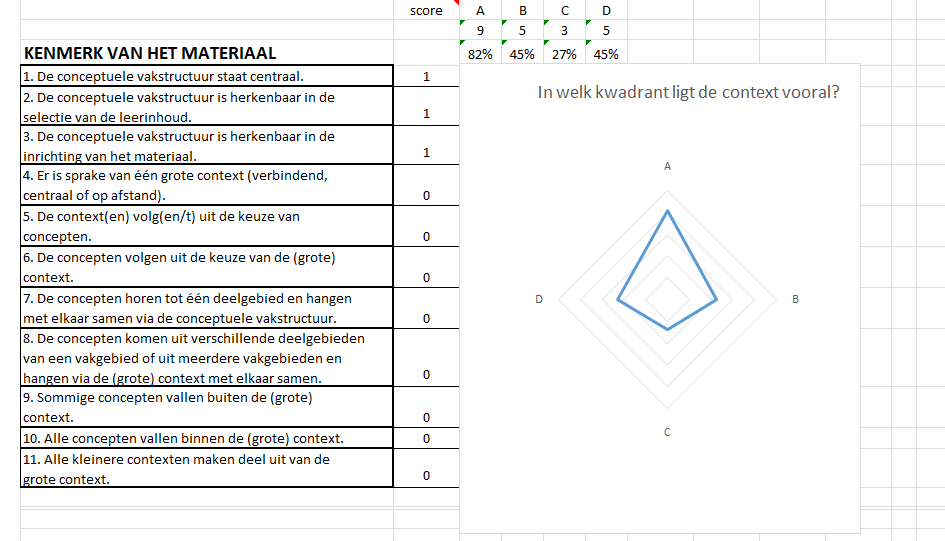 KenmerkA
illustratieve contextB verbindende contextC
centrale contextD
context op afstandDe conceptuele vakstructuur staat centraal.xDe conceptuele vakstructuur is herkenbaar in de selectie van de leerinhoud.xxDe conceptuele vakstructuur is herkenbaar in de inrichting van het materiaal.xxEr is sprake van één grote context (verbindend, centraal of op afstand).xxxDe context(en) volg(en/t) uit de keuze van concepten.xxDe concepten volgen uit de keuze van de (grote) context.xxDe concepten horen tot één deelgebied en hangen met elkaar samen via de conceptuele vakstructuur.xxDe concepten komen uit verschillende deelgebieden van een vakgebied of uit meerdere vakgebieden en hangen via de (grote) context met elkaar samen.xxSommige concepten vallen buiten de (grote) context.n.v.t.xxAlle concepten vallen binnen de (grote) context.n.v.t.xAlle kleinere contexten maken deel uit van de grote context.n.v.t.x